 RESUMESUBIN		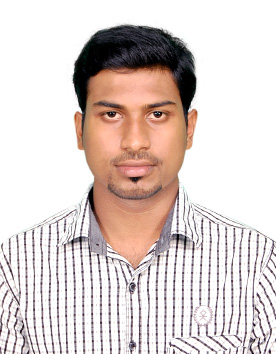 Subin.381281@2freemail.com Professional ObjectiveTo work in a Challenging Environment where each task calls for an Innovative approach, thereby providing opportunity to improve my Technical and Managerial skills and thus making me a Better Professional.EducationPost Graduate :- MBAMadras University,Chennai, TN 600005       Graduated MBA Operations Management (2015-2018)Bachelor of Mechanical Engineering	Sathyabama University, Chennai, TN 600119	Graduated with 7.81 CGPAHigher Secondary Certificate 	St.mary’s matriculation hr. Sec school at Gummidipundi, TN 601201	Graduated in 2010 with 73%Additional QualificationsASNT Level II in Radiographic Testing           (RT)ASNT Level II in Ultrasonic Testing               (UT)ASNT Level II in Magnetic Particle Testing   (MPT)     ASNT Level II in Dye Penetrant Testing        (PT)SoftwarePlatforms:Microsoft Windows 7/8/10Office Computing:MS Office (Word/Excel/PowerPoint)Co-curricular aActivityMember of 5SCommittee In INDIA METAL ONE STEEL PLATE PROCESSING PVT Ltd.     Got 2nd Prize for safety posters competitions in INDIA METAL ONE STEEL PLATE PROCESSING PVT LtdLeader of Marathon in INDIA METAL ONE STEEL PLATE PROCESSING PVT LtdProfessional Experience         Company       : Bergen Pipe Supports India Pvt Ltd (Sricity, Tada)Designation    : Graduate Engineer Trainee in Quality Control Department         Duration: Aug 5 2014 to Feb 4 2015        Roles &Responsibilities:Raw materials inspection, material identification & review of MTC’s as per specification.Process inspection & Final inspection carried out.Maintaining Final inspection report.Witnessing of blasting, painting, DFT check and Adhesion test.Checking the welding parameters like current,volt & gas flow.Handling Customer Complaints and preparing CAPA Report .NDT inspection carried out (DPT,MPT,UT)Coordinating with clients for QC issues and coordinates with third party inspection agencies for offering Stage &Final inspection as per Approved QAP.Current ExperienceCompany :INDIA METAL ONE STEEL PLATE PROCESSING Pvt Ltd.(Sricity, tada)Designation :  Manufacturing Engineer Duration :   March 4th 2015 to May 25th 2018  Roles &Responsibilities:Working as Manufacturing and Quality Engineer for Construction equipment manufacturing for KOBELCO & CATERPILLARExecution of production process and Implementation.Preparing Monthly Production plan based on inventory and dispatch plan.Preparing Daily Production and dispatch Plan as per customer commitment.Knowledge of SOP preparation, Layout Modification, Supporting to Fixture modification, Bottle neck analysis, Line balancing, Productivity improvement methods.Knowledge of problem solving Techniques through 5M & 1E analysis.Prepare documents such as Production report, Gap analysis.Knowledge of rework procedure for rejections and Poke Yoke implementation.Involving people for 5S implementation and Kaizen.Preparing CAPA Report for Customer complaints.Giving training for welders monthly once (1G, 2G, 3G& 4G /1F, 2F, 3F& 4F) positions. Prepared and Qualified welding procedure specification (WPS) for various grades of materials as per ASME Section IX.Personal DetailsDate of Birth		:14thjuly 1993Nationality		:IndianMarital Status		:SingleLanguages Known         :English, Tamil, MalayalamDeclarationI hereby affirm that above mentioned information are true to my knowledge.